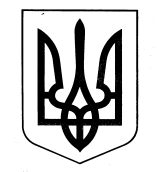 ХАРКІВСЬКА ОБЛАСНА ДЕРЖАВНА АДМІНІСТРАЦІЯДЕПАРТАМЕНТ НАУКИ І ОСВІТИ НАКАЗ01.03.2018					  Харків					№ 32Про відрядження учнів відділення волейболу (юнаки) Харківського обласного вищого училища фізичної культури і спорту На виконання Плану спортивно-масових заходів Харківського обласного вищого училища фізичної культури і спорту на 2018 рік, затвердженого заступником директора Департаменту науки і освіти Харківської обласної державної адміністрації, на підставі кошторису витрат на відрядження відділення волейболу (юнаки) для участі у чемпіонаті України серед команд вищої ліги, VІ тур, затвердженого директором Департаменту науки і освіти Харківської обласної державної адміністрації, враховуючи пункт 3.20 розділу 3 Статуту Харківського обласного вищого училища фізичної культури і спорту, затвердженого головою Харківської обласної ради 13 грудня 2016 року, керуючись статтею 6 Закону України «Про місцеві державні адміністрації»,НАКАЗУЮ: Рекомендувати директору Харківського обласного вищого училища фізичної культури і спорту Попову А.М.:Забезпечити участь учнів відділення волейболу (юнаки) у чемпіонаті України серед команд вищої ліги, VІ тур.Термін: 02.03.2018-04.03.2018Відрядити до смт. Слобожанське Харківської області вчителя волейболу (юнаки) Харківського обласного вищого училища фізичної культури і спорту Дмитрієва Юрія Петровича та з ним 10 учнів відділення волейболу (юнаки) у такому складі: Авраменко Михайло, Щецяк Олександр, Єфименко Борис, Кривобок Іван, Карімов Елтун, Мирошник Валентин, Таран Дмитро, Рябов Сергій, Тур Михайло, Яковлєв Нікіта, запасний: Уваров Даніїл.Термін: 02.03.2018-04.03.2018Визначити особу, відповідальну за збереження життя та здоров’я учнів Харківського обласного вищого училища фізичної культури і спорту під час проїзду та проведення змагань.Витрати по відрядженню здійснити відповідно до кошторису витрат на відрядження відділення волейболу (юнаки) для участі у чемпіонаті України серед команд вищої ліги, VІ тур,  затвердженого директором Департаменту науки і освіти Харківської обласної державної адміністрації Карповою Л.Г.Контроль за виконанням даного наказу покласти на заступника директора Департаменту науки і освіти Харківської обласної державної адміністрації – начальника управління освіти і науки В.В. Ігнатьєва.Директор Департаменту							Л.Г. Карпова